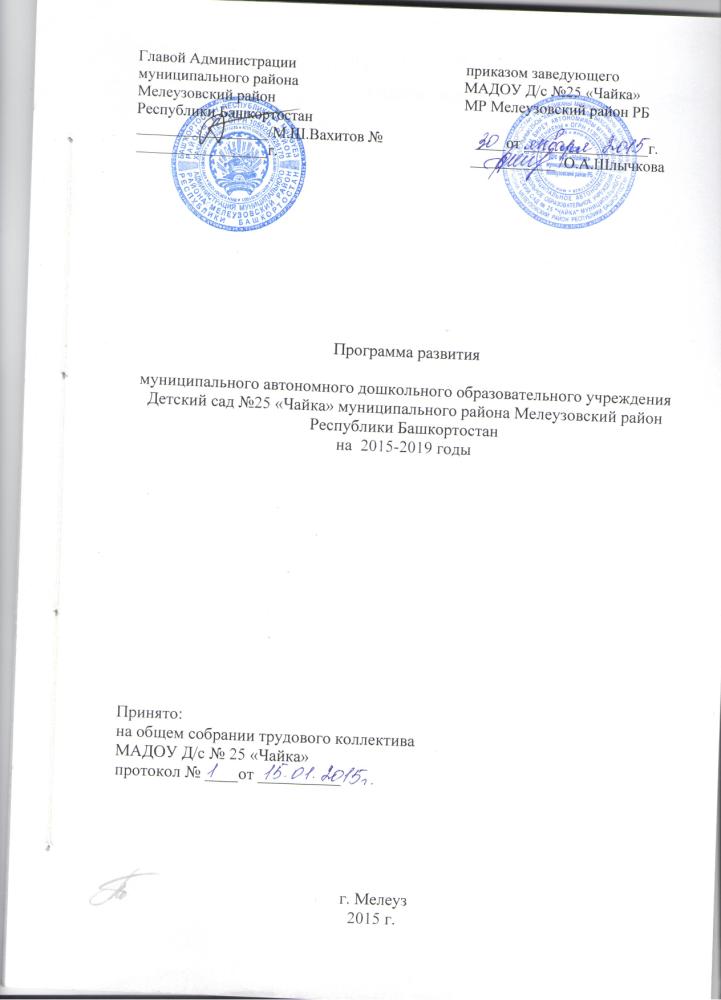 СОДЕРЖАНИЕ1.Паспорт Программы2. Пояснительная записка3. Информационная справка3.1. Общие сведения3.2. Характеристика материально-технической базы.4. Аналитико-прогностическое обоснование5.Концепция будущего состояния детского сада.6. Основные мероприятия по реализации программы развития7. Основные направления программы развития8.Прогнозируемый  результат программы развития.1.Паспорт программы.2. ПОЯСНИТЕЛЬНАЯ ЗАПИСКАНазначением Программы развития ДОУ является  мобилизация всего коллектива на достижение цели развития  –  переходу от традиций  к новому качеству педагогического процесса, направленного на образование, воспитание и развитие детей нового поколения: физически развитых,  любознательных, активных, эмоционально- отзывчивых, владеющих средствами  общения и способами взаимодействия со сверстниками и взрослыми людьми, способных управлять своим поведением и планировать действия,  способных решать интеллектуальные и личностные задачи, имеющихпредставления  о себе, семье, обществе, государстве, мире, природе, овладевших предпосылками учебной деятельности,   высоконравственных, социально адаптированных, способных осознавать ответственность за свою деятельность. Программа отражает тенденции изменений, главные направления обновления содержания образовательной деятельности, управление дошкольной образовательной организацией на основе инновационных процессов.Проблемы развития дошкольной образовательной организации в условиях реализации новой государственной образовательной политики, основными ориентирами которой являются: формирование российской идентичности; создание условий для сохранения, приумножения культурных и духовных ценностей народов России; понимание зависимости изменения качества человеческого ресурса от изменения качества образования; становление открытой, гибкой и доступной системы образования. Объективное ухудшение  здоровья поступающих в организацию детей, отрицательно сказывается на  получении ими дошкольного образования.Недостаточная готовность и включенность родителей в управление качеством образования  детей через общественно-государственные  формы управления.Необходимость  интенсификации педагогического труда, повышение его качества и результативности педагогов к применению современных образовательных технологий.Необходимость улучшения качества и результативности предоставления дополнительных образовательных услуг.3. Информационная справка3.1. Общие сведенияМуниципальное автономное дошкольное образовательное учреждение Детский сад №25 «Чайка» муниципального района Мелеузовский  район Республики Башкортостан (далее МАДОУ) введен в действие 28.12.2013г.Заведующий МАДОУ детский сад №25 «Чайка»: Шлычкова Оксана Александровна. Муниципальное образовательное учреждение №25 «Чайка»  находится по адресу:453850,Россия, Республика Башкортостан, г. Мелеуз,    ул. Смоленская дом 192. МАДОУ Детский сад №25 функционирует на основе Устава, принятого общим собранием трудового коллектива от  15.08 2013г.Заведующий МАДОУ детский сад №25 «Чайка»: Шлычкова Оксана Александровна.В МАДОУ детский сад принимаются дети от 1 года до 7 лет. Прием детей производится при предъявлении следующих документов: направления, выданного Муниципальным  казенным  учреждением Управление образования муниципального района Мелеузовский район Республики Башкортостанзаявления родителя (законного представителя) ребенка;копии документа, удостоверяющего личность одного из родителей (законных представителей) ребенка;копии свидетельства о рождении ребенка;медицинской карты ребенка.Копия ИНН;Копия СНИЛС;Копия медицинского полиса.В детском саду функционирует 6 групп, которые посещает 170 детей:В настоящее время МАДОУ представляет собой образовательное учреждение, реализующее основную общеобразовательную программу на основе примерной основной общеобразовательной программы дошкольного образования  «От рождения до школы» под редакцией Н.Е.Вераксы, Т.С.Комаровой, М.А.Васильевой    Парциальными программами и технологиями:И. А. Лыкова           «Программа           художественного воспитания и развития детей 2-7 лет «Цветные ладошки»          Р.Б. Стеркина, О. Л. Князева, Н. Н. Авдеева «Основы безопасности детей дошкольноговозраста»О. С. Ушакова «Программа по развитию речи детей  дошкольного возраста в детском саду»;Методические рекомендации.Куцакова Л.В.Трудовое воспитание в детском саду: Для занятий с детьми 3-7 лет.Белая К.Ю.Формирование основ безопасности у дошкольников (3-7лет).Соломенникова О.А.Ознакомление с природой в детском саду.Гербова В.В.Развитие речи в детском саду (2-3года).Гербова В.В.Развитие речи в детском саду (3-4года).Комарова Т.С.Детское художественное творчество. Для работы с детьми 2-7 лет.Пензулаева Л.И. Физическая культура в детском саду (3-4года).Пензулаева Л.И. Оздоровительная гимнастика : комплексы упражнений для детей 3-7 лет.Теплюк С.Н.Игры – занятия на прогулке с малышами. Для работы с детьми  2-4 лет.Григорьева, И.Н.Бушуева, Г.Груба. КРОХА.                                                Формы работы с детьми.                               Совместная деятельность взрослого и ребенка• игры дидактические, дидактические с элементами движения, сюжетно-ролевые, подвижные, психологические, музыкальные, хороводные, театрализованные, игры-драматизации, игры на прогулке, подвижные игры имитационного характера;• просмотр и обсуждение мультфильмов, видеофильмов, • чтение и обсуждение программных произведений разных жанров, чтение, рассматривание и обсуждение познавательных и художественных книг, детских иллюстрированных энциклопедий;•создание ситуаций педагогических, морального выбора; беседы социально-нравственного содержания, специальные рассказы воспитателя детям об интересных фактах и событиях, о выходе из трудных житейских ситуаций, ситуативные разговоры с детьми;• наблюдения за трудом взрослых, за природой, на прогулке; сезонные наблюдения;• изготовление предметов для игр, познавательно-исследовательской деятельности; создание макетов, коллекций и их оформление, изготовление украшений для группового помещения к праздникам, сувениров; украшение предметов для личного пользования;• проектная деятельность, познавательно-исследовательская деятельность, экспериментирование, конструирование;• оформление выставок работ народных мастеров, произведений декоративно-прикладного искусства, книг с иллюстрациями, репродукций произведений живописи и пр.; тематических выставок (по временам года, настроению и др.), выставок детского творчества, уголков природы;• викторины, сочинение загадок;инсценирование и драматизация отрывков из сказок, разучивание стихотворений, развитие артистических способностей в подвижных играх имитационного характера;•рассматривание и обсуждение предметных и сюжетных картинок, иллюстраций к знакомым сказкам и потешкам, игрушек, эстетически привлекательных предметов (деревьев, цветов, предметов быта и пр.), произведений искусства (народного, декоративно-прикладного, изобразительного, книжной графики и пр.), обсуждение средств выразительности;• продуктивная деятельность (рисование, лепка, аппликация, художественный труд) по замыслу, на темы народных потешек, по мотивам знакомых стихов и сказок, под музыку, на тему прочитанного или просмотренного произведения; рисование иллюстраций к художественным произведениям; рисование, лепка сказочных животных; творческие задания, рисование иллюстраций к прослушанным музыкальным произведениям;• слушание и обсуждение народной, классической, детской музыки, дидактические игры, связанные с восприятием музыки;• подыгрывание на музыкальных инструментах, оркестр детских музыкальных инструментов;• пение, совместное пение, упражнения на развитие голосового аппарата, артикуляции, певческого голоса, беседы по содержанию песни (ответы на вопросы), драматизация песен;• танцы, показ взрослым танцевальных и плясовых музыкально-ритмических движений, показ ребенком плясовых движений, совместные действия детей, совместное составление плясок под народные мелодии, хороводы;•физкультурные занятия игровые, сюжетные, тематические (с одним видом физических упражнений), комплексные (с элементами развит речи, математики, конструирования), контрольно-диагностические, учебно-тренирующего характера, физкультминутки; игры и упражнения под тексты стихотворений, потешек, народных песенок, авторских стихотворений, считалок; сюжетные физкультурные занятия на темы прочитанных сказок, потешек; ритмическая гимнастика, игры и упражнения под музыку, игровые беседы с элементами движений.Непосредственно-образовательная деятельность• физическое развитие: комплексы закаливающих процедур (оздоровительные прогулки, мытье рук прохладной водой перед каждым приемом пищи, полоскание рта и горла после еды. воздушные ванны, ходьба босиком по ребристым дорожкам до и после сна, контрастные ножные ванны), утренняя гимнастика, упражнения и подвижные игры во второй половине дня;• социально - личностное развитие: ситуативные беседы при проведении режимных моментов, подчеркивание их пользы; развитие трудовых навыков через поручения и задания, дежурства, навыки самообслуживания; помощь взрослым; участие детей в расстановке и уборке инвентаря и оборудования для занятий, в построении конструкций для подвижных игр и упражнений (из мягких блоков, спортивного оборудования); формирование навыков безопасного поведения при проведении режимных моментов;• познавательно - речевое развитие: создание речевой развивающей среды; свободные диалоги с детьми в играх, наблюдениях, при восприятии картин, иллюстраций, мультфильмов; ситуативные разговоры с детьми; называние трудовых действий и гигиенических процедур, поощрение речевой активности детей; обсуждения (пользы закаливания, занятий физической культурой, гигиенических процедур);• художественно - эстетическое развитие: использование музыки в повседневной жизни детей, в игре, в досуговой деятельности, на прогулке, в изобразительной деятельности, при проведении утренней гимнастики, привлечение внимания детей к разнообразным звукам в окружающем мире, к оформлению помещения, привлекательности оборудования, красоте и чистоте окружающих помещений, предметов, игрушек.Самостоятельная деятельность детей•физическое развитие: самостоятельные подвижные игры, игры на свежем воздухе, спортивные игры и занятия (катание на санках, лыжах, велосипеде и пр.);•  социально - личностное развитие: индивидуальные игры, совместные игры, все виды самостоятельной деятельности, предполагающие общение со сверстниками;• познавательно - речевое развитие: самостоятельное чтение детьми коротких стихотворений, самостоятельные игры по мотивам художественных произведений, самостоятельная работа в уголке книги, в уголке театра, сюжетно-ролевые игры, рассматривание книг и картинок; самостоятельное раскрашивание «умных раскрасок», развивающие настольно-печатные игры, игры на прогулке, автодидактические игры (развивающие пазлы, рамки-вкладыши, парные картинки);• художественно - эстетическое развитие: предоставление детям возможности самостоятельно рисовать, лепить, конструировать (преимущественно во второй половине дня), рассматривать репродукции картин, иллюстрации, музицировать (пение, танцы), играть на детских музыкальных инструментах (бубен, барабан, колокольчик и пр.), слушать музыкуРежим работы в соответствии с Уставом – с7ч.00мин - 19ч.00мин.5-ти дневная рабочая неделя, выходные дни: суббота, воскресенье и праздничные дни.Характеристика педагогического коллектива: Воспитательно – образовательный процесс осуществляется педагогическим коллективом, в состав которого входят 9 воспитателей, музыкальный руководитель и инструктор по физической культуре. Обеспеченность педагогическими кадрами составляет 100 %. Педагогический состав:Старший воспитатель – 1 человекВоспитатели – 9 человекаМуз.руководитель – 1 человекаВоспитатель по физической культуре – 1 человекХарактеристика педагогических кадров по образованиюКвалификационная категория педагоговСтаж работы педагогов                                   Прошли курсы повышения квалификацииМикросоциум МАДОУ Д/с№ 25Характеристика типов семей воспитанников ДОУКачественный состав семей воспитанниковРаспределение детей по группам здоровья.Группы сформированы по возрастному принципу. Комплектование групп проводится отделом образования администрации города Мелеуза.Анализ состояния физического и психического здоровья детей раннего и дошкольного имеют I и II группу здоровья. Среди дошкольников есть дети с различными перенесенными заболеваниями. Проблему частично можно решить через индивидуальный и дифференцированный подход к развитию каждого ребенка  в образовательно-воспитательном  процессе.         Данные показатели диктуют необходимость повышения ответственности педагогов детского сада при обеспечении образования  и развития детей, соблюдении нагрузки в непосредственной образовательной деятельности,  выполнении режима дня, рационального питания, проведения оздоровительного комплекса мероприятий. Отсюда вытекают задачи и мероприятия, направленные на сохранение и укрепление иммунитета и здоровья детей, оптимизацию двигательного и образовательного режима. 3.2Характеристика материально-технической базы.Материально-техническая база и медико-социальные условия в ДОУ обеспечивают должный уровень:Анализ развивающего пространства ДОУ.	Сохранения и укрепления здоровья:Медицинский кабинет в ДОУ оборудован в соответствии с требованиями СанПиНа: имеется оборудованный процедурный кабинет; холодильник для хранения медикаментов, кушетка, стеклянные шкафы для хранения медикаментов и медицинского оборудования, лампы кварцевые, секундомер, ростомер, тонометр, бикс, спирометр, динамометр кистевой, таблица для определения остроты зрения, электронные термометры, электронные весы, плантограф, компрессорный небулайзер (ингалятор), облучатель ультрафиолетовый кварцевый «ОУФК – 09», прибор для измерения емкости легких Riester, динамометры кистевые, гигрометр психометрический ВИТ-2.Физического развития детей:полный комплект стандартного оборудования для физкультурного зала;оборудование спортивной площадки;оборудование центров двигательной активности в группах;мягкие спортивно-игровые комплексы;Эстетического  развития детей:пианино – 1телевизор- 1музыкальные центры и магнитофоны в каждой группе с СД проигрывателеммагнитофон в методическом кабинете.Аналитико-прогностическое обоснование       Актуальность программы развития МАДОУ обусловлена изменениями в государственно-политическом устройстве и социально-экономической жизни страны.Важной задачей является усиление воспитательного потенциала МАДОУ, обеспечение индивидуализированного психолого- педагогического сопровождения каждого обучающегося. Проблема качества дошкольного образования в последние годы приобрела не только актуальный, но и значимый характер. В современных условиях реформирования образования, ДОУ представляет собой открытую и развивающуюся систему. Основным результатом её жизнедеятельности должно стать успешное взаимодействие с социумом, осваивая которое дошкольное образовательное учреждение становится мощным средством социализации личности. Необходимость введения данной Программы, также обусловлена пересмотром содержания образования в МАДОУ, разработкой и внедрением новых подходов и педагогических технологий.С января 2014 г. внедряется  Федеральный государственный образовательный стандарт дошкольного образования, утвержден приказом Министерства образования и науки Российской Федерации от 17 октября 2013 г. № 1155 .Стандарт преследует следующие цели: -  обеспечение государством равенства возможностей для  каждого ребёнка вполучении качественного дошкольного образования; -   обеспечение государственных гарантий уровня и качества образования на основе единства обязательных требований к условиям реализации основных образовательных программ, их структуре и результатам их освоения; -   сохранение единства образовательного пространства  Российской Федерации относительно уровня дошкольного образования. Стандарт решает задачи: -   охраны и укрепления физического и психического здоровья детей (в том числе их эмоционального благополучия); -   сохранения и поддержки индивидуальности ребёнка,  развития индивидуальных, способностей и творческого потенциала каждого ребёнка как субъекта отношений с людьми, миром и самим собой; -   формирования общей культуры воспитанников, развития  их  нравственных,  интеллектуальных,  физических, эстетических  качеств,  инициативности,  самостоятельности и ответственности,  формирования предпосылок учебной  деятельности; -   обеспечения вариативности и разнообразия  содержания  образовательных программ  и  организационных форм уровня  дошкольного  образования,  возможности формирования образовательных  программ  различных уровней  сложности и направленности с учётом  образовательных потребностей и способностей воспитанников; -   формирования социокультурной среды, соответствующей возрастным и  индивидуальным особенностям детей; -   обеспечения равных возможностей полноценного развития  каждого ребёнка в период дошкольного детства независимо от места проживания, пола, нации, языка, социального статуса, психофизиологических особенностей  (в том числе  ограниченных возможностей здоровья);  - обеспечения преемственности основных образовательных программ дошкольного и начального общего образования; -  определения  направлений для систематического  межведомственного  взаимодействия, а также взаимодействия педагогических и  общественных объединений (в том числе сетевого). 5.Концепция будущего состояния детского сада.     В соответствии с Законом РФ «Об образовании в Российской Федерации» № 273-ФЗ от 29.12.2012 г, Федеральным государственным образовательным стандартом дошкольного образования ,утвержденным приказом Министерства образования и науки Российской Федерации от 17 октября 2013 г. № 1155  , Санитарно-эпидемиологическим требованиям к устройству, содержанию и организации режима работы в дошкольных образовательных учреждениях СанПиН 2.4.1.3049-13, основными задачами работы МАДОУ являются:1.Подготовка условий для внедрения в МАДОУ детский сад №25Федеральных Государственных Образовательных Стандартов Дошкольного Образования (ФГОС ДО).2.Развитие физической культуры и укрепление здоровья детей через современные здоровье сберегающие  технологии.3.Развитие взаимосвязей с семьями воспитанников и с социальными партнерами в целях социализации детей.4.Формирование   у детей предпосылок учебной деятельности и эмоционально – положительного отношения к обучению  в школе.6. Основные мероприятия по реализации программы развитияУправление качеством дошкольного образованияПовышение качества образовательного процесса. Программное обеспечение, методики, технологии. «Информатизация дошкольного образования»Проблема: Объективная необходимость в обработке большого объема управленческой и педагогической информации при осуществлении личностно-ориентированной парадигмы образования. Недооценка роли компьютерных технологий в решении этой проблемы.Цель: Повышение уровня профессионального мастерства сотрудников детского сада в применении ИКТ.Задачи:1.Разработать информационную модель и компьютерную технологию управления  качеством дошкольного образования.2.Вовлекать родителей в построение индивидуального образовательного маршрута ребенка посредством постоянного информирования.3.Организовать эффективное сетевое взаимодействие с партнерами детского сада посредством Интернета.4Организовать эффективное сетевое взаимодействие.ОЖИДАЕМЫЙ РЕЗУЛЬТАТ:• Подготовка методических рекомендаций по использованию ИКТ.• Номенклатура электронной документации образовательной деятельности в области педагогических технологий.• Презентации о мероприятиях ДОУ и опыте работы педагога.Социальный эффект:• Преодоление дефицита учебно-методических материалов и повышение уровня компетентности педагога.•Участие в проектах района, региона, страны через выход в глобальный Internet сеть.• Улучшение качества реализации образовательной деятельности и распространение опыта работы.• Постоянное информирование родителей о деятельности учреждения, достижениях ребенка и получение обратной связьПрограммное обеспечение, методики, технологии.Обучение родителей взаимодействию с ребенком дома.Кадровая политикаОЖИДАЕМЫЙ РЕЗУЛЬТАТ1.Повышение престижа и поднятие авторитета ДОУ.2.Создание системы социально-личностного развития в ДОУ.3.Внедрение новых технологий образования детей дошкольного возраста.4.Снижение детской заболеваемости, повышению сопротивляемости организма, приобщению ребенка к ЗОЖ и овладению разнообразными видами двигательной активности.5.Обеспечение психофизического благополучия детей в условиях общественного воспитания, социальной адаптации к социуму, развивающему общению взрослых и детей.6.Обеспечение равных возможностей для получения дошкольного образования.7.Совершенствование форм семейного воспитания.8.Изучение и обобщение опыта работы с педагогами по образованию дошкольников.9.Улучшение материально-технической базы.10.Построение современной развивающей среды.11.Увеличение числа родителей участников  воспитательно - образовательном процессе ДОУ.Социальное партнерствоПроблема: При создавшихся  в нашей стране экономических, социальных и политических условиях, современное образовательное учреждение не может эффективно осуществлять функцию воспитания без установления взаимовыгодного социального партнерства.Цель: Создание взаимовыгодного социального партнерства для функционирования учреждения в режиме открытого образовательного пространства, обеспечивающего полноценную реализацию интересов личности, общества, государства в воспитании подрастающего  поколения.Задачи:1.Совершенствовать формы эффективного взаимодействия ДОУ с социальными партнерами по вопросам духовно-нравственного развития, оздоровления детей, а также семейного воспитания.2.Совершенствовать профессиональную компетентность и общекультурный уровень педагогических работников.3.Формирование положительного имиджа, как образовательного учреждения, так и социального партнера.ОЖИДАЕМЫЙ РЕЗУЛЬТАТ:1.Эффективное взаимодействия ДОУ с социальными партнерами по вопросам оздоровления детей, а также семейного, воспитания.2.Создание положительного имиджа, как образовательного учреждения, так и социального партнера.Целевая программа «Здоровье» Цель: Комплексная система воспитания и развития, ребенка, направленная на сохранение и укрепление здоровья детей, формирование у родителей, педагога, воспитанников ответственности в виде сохранения собственного здоровья.Задачи:1.Создание комфортного микроклимата, в детском коллективе, в ДОУ в целом;2.Повышение физкультурно-оздоровительной грамотности родителей;3.Обучение навыкам здоровье сберегающих технологий: формирование у детей знаний, умений и навыков сохранения здоровья и ответственности за него;4.Формирование профессиональной позиции педагога, характеризующейся мотивацией к здоровому образу жизни, ответственности за своё здоровье и здоровье детей.ОЖИДАЕМЫЙ РЕЗУЛЬТАТ:• Снижение уровня заболеваемости детей.• Повышение педагогического мастерства воспитателей в вопросах использования здоровье сберегающих технологий.Социальный эффект:• Формирование стойкой мотивации на поддержание здорового образа жизни в семье.• Возрождение традиционного семейного воспитания здорового ребенка, укрепление внутрисемейных отношений, оздоровление семьи, ведение здорового образа жизни, доступная медицинская, психологическая, педагогическая и юридическая помощь по проблемам молодой семьи, репродуктивного здоровья.7.Основные направления развития План на 2015-2019 гг.Основными  проблемами МАДОУ являются:- снижение процента здоровых детей,  поступающих в  детский сад - прослеживается тенденция увеличения  детей со II группой здоровья и с ослабленным  иммунитетом;     - слабое  взаимодействие с семьями воспитанников, слабая мотивация родителей  в образовательном процессе.     - отсутствие практических методик по всем направлениям в соответствии новых  требований ФГОС  дошкольного образования;      Развитие ДОУ  в 2015-2019 гг. предполагает     достижение следующих педагогических    результатов:• воспитание физически здоровых,  самостоятельных детей;• развитие разносторонних способностей каждого ребенка;  • формирование у детей  предпосылок к обучению в школе; • укрепление связей работы с родителями воспитанников.Концепция развития учреждения носит открытый характер. Она исходит из того, что в процессе ее реализации могут возникнуть новые продуктивные идеи, а также способы их осуществления.8.Прогнозируемый  результат программы развития:Предполагается что:1.Для воспитанников и родителей (законных представителей):- каждому воспитаннику будут предоставлены условия для полноценного личностного роста- хорошее состояние здоровья детей будет способствовать повышению качества их образования- обеспечение индивидуального педагогического и медико – социального сопровождения для каждого воспитанника ДОУ – залог успешной адаптации и обучения в школе- каждой семье будет предоставлена  консультативная помощь в воспитании и развитии детей, право участия и контроля качества   образовательной программы ДОУ, возможность выбора дополнительных программ развития- качество сформированности ключевых компетенций детей  будет способствовать успешному обучению ребёнка в школе- система дополнительного образования доступна и качественна 2.Для педагогов: - педагогу будет предоставлена возможность для повышения профессионального мастерства и улучшения благополучия-квалификация педагогов позволит обеспечить сформированность ключевых компетенций  дошкольника- будет дальнейшее развитие условий для успешного освоения педагогических технологий, а также для реализации потребности в трансляции опыта- поддержка инновационной деятельности3.Для ДОУ:- будет налажена система управления качеством образования дошкольников- органы государственного и общественного самоуправления    учреждением способствуют повышению качества образования детей и расширению внебюджетных средств- развитие сотрудничества с другими социальными системами- будут обновляться, и развиваться материально – технические и медико-социальные условия пребывания детей в ДОУ Реализация программы позволит сделать процесс развития ДОУ  в большей степени социально ориентированным.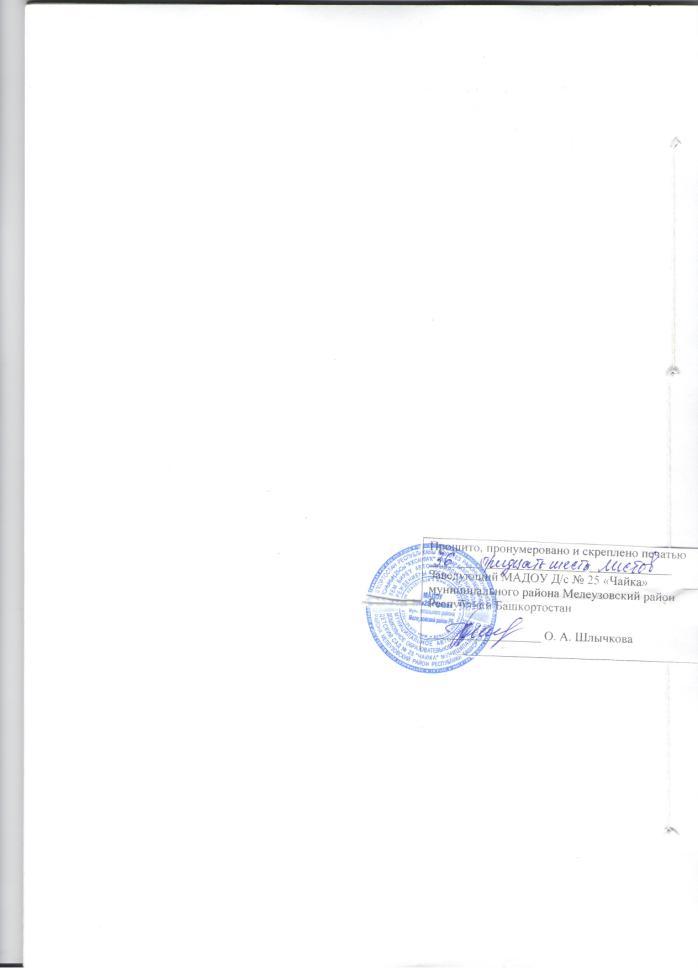 Наименование программыПрограмма развития муниципального автономного дошкольного образовательного учреждения Детский сад №25 «Чайка» муниципального района Мелеузовский район  Республики БашкортостанОснования для разработки программы-   Конституция Российской Федерации; -   Конвенция о правах ребенка -  Трудовой кодекс РФ;-  Закон РФ"Об образовании в Российской Федерации" № 273-ФЗ от 29.12.2012 г.;  -  Федеральный государственный образовательный стандарт дошкольного образования утвержден приказом Министерства образования и науки Российской Федерации от 17 октября 2013 г. № 1155 -  Приказ Минобрнауки России от 30.08.2013 N 1014 "Об утверждении Порядка организации и осуществления образовательной деятельности по основным общеобразовательным программам  -  образовательным программам дошкольного образования" .-  СанПиН 2.4.1.3049-13 № 26 от 15.05.2013 г.-  Устав МАДОУ-  Локальные акты, регламентирующие деятельность МАДОУОсновной разработчик ПрограммыЗаведующий МАДОУ – Шлычкова О.А.Ст. воспитатель.- Спиридонова Е.С.Творческая  группа   МАДОУ  Д/с № 25Ввод в эксплуатацию28.12.2012г.Адрес453850,Россия, Республика Башкортостан, г. Мелеуз, ул.Смоленская, д. 192.ПроблемыЦельПереход  от традиций  к новому качеству  педагогического процесса,  соответствующего   требованиям  Федерального государственного стандарта дошкольного образования, направленного на образование, воспитание и развитие детей нового поколения. Задачи Программы  - обновление содержания образования и педагогических технологий через введение ФГОС дошкольного образования;   -развитие  кадрового потенциала ДОУ;   -формирование и развитие оценки качества образования с учётом новых требований;  - укрепление и сохранение здоровья детей на основе использования научных, современных, технологий;    -совершенствование  системы  работы с  детьми, имеющими особые образовательные потребности;  - совершенствование и обновление системы взаимодействия с семьями воспитанников;    -совершенствование и обновление системы социального партнёрства;   - расширение границ и включение в образовательный процесс  инновационных механизмов развития системы дополнительного образования детей  в ДОУ;    - модернизация материально-технической базы ДОУ. Сроки и этапы реализации программыРеализация программы осуществляется в период с сентября  2015г.   по сентябрь  2019г.Исполнители программных мероприятий- Административно-управленческий аппарат  МАДОУ  Д/с №25- Педагоги ДОУ,  родители  воспитанников.Перечень основных разделов ПрограммыИнформация об учрежденииПроблемно-ориентированный анализ  состояния образовательного процессаКонцепция будущего учреждения Разработка мероприятий реализации программыОбъемы и источники финансированияБюджетные средстваВнебюджетные средства                                               Этапы реализации Программы                                               Этапы реализации ПрограммыI этап (подготовительный). январь  2015- январь  2016г.Цель: подготовить ресурсы для реализации Программы развития. Задачи этапа:  -  привести  нормативно-правовые документы ДОУ  в соответствие  новым требованиям; II этап (реализации) январь 2016г.- сентябрь 2018г.Цель: практическая реализация Программы развития Задачи этапа:  -  реализовать мероприятия  по основным  направлениям, определённым Программой развития;  -  обеспечить реализацию мероприятий  по проведению мониторинга процесса функционирования ДОУ  в решении задач развития; -  проводить корректировку мероприятий по реализации Программы развития в соответствии с результатами мониторинга.  III этап (обобщающий) 2019 г. Цель:  выявление соответствия полученных результатов по основным направлениям развития ДОУ поставленным целям и задачам. Задачи этапа:  - провести анализ результатов  реализации Программы развития, оценить её эффективность; - представить аналитические материалы на Совете  ДОУ,  родительском собрании, разместить на сайт ДОУ; - определить новые  проблемы  для  разработки новой Программы развития.  Ожидаемые конечные результаты реализации программыДанная Программа может быть реализована при наличии: - высококвалифицированных кадров; - стойкой мотивации педагогов к внедрению инноваций в образовательный, воспитательный и оздоровительный процессы; - развитой материально-технической базы (соответствующей требованиям); - информационного обеспечения образовательного процесса; Контроль исполнения ПрограммыКонтроль над реализацией осуществляют  Муниципальное казенное учреждениеУправление образованиямуниципального района Мелеузовский районРеспублики БашкортостанАдминистративно-управленческий аппарат  МАДОУ№25№ п/пГруппаВозраст детейКоличество(чел.)1.Первая группа раннего возраста1– 2282.Вторая группа раннего возраста 2 – 3853.Младшая группа3 - 457итого6 170Высшее образованиеНезаконченное высшее образование (студент ВУЗа)Среднее специальное образование7педагогов- 59%         1 педагог -8%  4 педагога  -  33 %Высшая категорияПервая категорияВторая категория1 педагог-8%2 педагога-17%1 педагог-8%           С 1-5 лет5 -10 лет10 и более5 педагогов - 42%3 педагога - 25%4 педагога- 33%№       Ф.И.О.Место прохождения курсов повышения квалификации, количество часов.1Ст.Воспитатель  Спиридонова Е.С.ГАОУ ДПО Институт развития образования Республики Башкортостан попрограмме «Содержание психолого педагогической работы  в свете ФГОС ДО», 72ч. 17.02.2014г.2Воспитатель Логинова Е.М.Государственное автономное образовательное учреждение среднего профессионального образования Стерлитамакский многопрофильный профессиональный колледж по дополнительной профессиональной программе повышения квалификации «Подготовка детей предшкольного возраста к школьному обучению в условиях перехода на ФГОС», 72ч 14.03.2014г.  3Воспитатель Денисова Л.И.Государственное автономное образовательное учреждение среднего профессионального образования Стерлитамакский многопрофильный профессиональный колледж по дополнительной профессиональной программе повышения квалификации «Подготовка детей предшкольного возраста к школьному обучению в условиях перехода на ФГОС», 72ч 14.03.2014г.  4Меркулова Лидия АнатольевнаСГПА, «Внедрение требований федерального государственного образовательного стандарта», 108ч., 2012г.5Кутлугужина Рина РинатовнаАПК и ППРО «Современные подходы и формы работы с родителями в условиях введения ФГОС второго поколения» 72ч. 2011г.Общее количествосемейПолных семейНеполныхБлагополучныхРабочихСлужащихПредпринимателейДомохозяек161128(86,5 %)13( 8,8  %)139(93,9 %)89( 60  %)15 (10    %)6 (4 %)59(39,8%)Общее количествосемейПолныхНеполныхС 1 ребенкомС 2 детьмиМногодетнаяОпекунство161128 (86,5%)13(8,8 %)73 (49,3 %)58(40  %)9(6 %)2(1,3 %)Учебный годВсего детейГод рожденияКол-во детей1 гр. Здоровья(кол-во%)2 гр. здоровья(кол-во%)3 гр. здоровья(кол-во%)4грздоровья(кол-во,%)2014-201516120106152014-20151612011409302014-2015161201283106872014-20151612013324261Итого:161241298ПомещениеВид деятельностиУчастники Физкультурный залУтренняя гимнастикаИнструктор по физкультуре, муз.рук-ль, возрастные группы детей с 1года до 7 лет.Физкультурный залНОДсовместная самостоятельнаяИнструктор по физкультуре, воспитатель, муз.рук-ль, возрастные группы детей, родители.Физкультурный залРазвлечения,Спортивные праздникиКонсультации и практические семинарыРодительские собрания Инструктор по физкультуре, воспитатель, муз.рук-ль, возрастные группы детей, родители.Музыкальный залДраматизациимуз.рук-ль, возрастные группы детей НОДСовместнаяСамостоятельнаяДосугиПраздникиРазвлеченияИндивидуальная работа с педагогамиПедагогические советыМузыкальный руководитель, воспитатели, возрастные группы детейМузыкальный, руководитель, воспитатели, возрастные группы детей, родители.Семейные клубы, родительские собранияСпециалисты, педагоги, родителиКабинет музыкального руководителя и инструктора по физической культуреКонсультации, планированиеМуз.руководитель, педагоги, родителиУголок ПДД и ОБЖБеседы, НОД на темы: «Безопасность», «Здоровье».Воспитатели, дети старшего дошкольного возраста.Выставочный  стенд детских и совместных работ вфойе первого этажа Выставки тематические.Экскурсии.Беседы. Дети, педагоги, родители, коллектив.Методический кабинет Консультации работа с литературой, разработка методической продукции, компьютерная обработка методической продукции, педсоветы, семинары-практикумы, индивидуальная работа со специалистами и педагогами, тематические выставки, «Родительский понедельник»Старший воспитатель, педагоги, специалисты, родителиСпортивная площадкаСовместная деятельностьНОДИндивидуальные упражненияПраздникиРазвлеченияспортивные игрыутренняя гимнастика в летний периодСтарший воспитатель, педагоги, родители, инструктор по физкультуре, детиОгород Беседы, труд в природе, наблюдения. Совместная деятельностьСтарший воспитатель, педагоги, специалисты, родители, детиДетские прогулочные площадкиБеседы, труд в природе, наблюдения, игры с песком и водой, подвижные игры, индивидуальная работа. Совместная деятельностьВоспитатели, родители, детиЦветники и клумбыБеседы, труд в природе, наблюдения. Совместная деятельностьСтарший воспитатель, педагоги, специалисты, родители, дети№Концептуальные направленияНаправление развитияПериод реализации, годыСодержательные характеристики1Управление качеством дошкольного образованияСовершенствование системы интегративного образования, реализующего право каждого ребенка на качественное и доступное образование, обеспечивающее равные стартовые возможности для полноценного физического и психического развития детей, как основы их успешного обучения в школе. 2015-20192Программное обеспечение, методики, технологииИнформатизация дошкольного образованияОбновление основных и дополнительных образовательных программ.Внедрение информационных технологий в образовательный и управленческий процесс2015-2017Внедрение инновационных технологий, «портфолио» педагогов и воспитанников, проектной деятельности.3Здоровье сберегающие технологии Расширение спектра предоставляемых оздоровительных услуг, 
формирование культуры здорового образа жизни 2015-20184Безопасность образовательного процесса Укрепление материально-технической базы детского сада. 2015 - 2018Построение динамичной, безопасной развивающей среды5Кадровая политика Повышение профессионального мастерства педагога, участие в конкурсном движении2015-20186Усиление роли родителей и признание за ними права участия при решении важнейших вопросов обеспечения образовательного процесса.2015-2018Работа родительского комитета ДОУ7Организации-партнеры во всех Целевых программахРасширение связей с учреждениями культуры и спорта, здравоохранения, общественными организациями 2015-2018Заключение договоров о сотрудничестве№МероприятияЭтапы, сроки их выполнения.Сведения об источниках, формах, механизмах, привлечения трудовых, материальных ресурсов для реализации программыИсточники финансированияИсполнители1Формирование нормативно – правовой базы2015г.Без финансированияЗаведующий,ст. воспитатель,воспитатели ДОУ2Введение новых государственных образовательных стандартов (ФГОС)2015- 2017Создание плана управленческой деятельности по внедрению ФГОСБез финансированияЗаведующий,  ст. воспитатель.3Мониторинг достижений детьми результатов освоения основной образовательной программы дошкольного образования в соответствии с ФГОС2015-2019Без финансированияЗаведующий,  ст.воспитатель,воспитатели ДОУ4Проведение мероприятий по адаптации детей в ДОУ 2015-2019Без финансированияВоспитатели ДОУ5Подбор и апробация диагностических материалов, позволяющих контролировать качество образования (на основе программных требований, федеральных государственных стандартов)2015-2016Без финансированияЗаведующий, воспитатель6Разработка системы планирования (ежедневного, перспективного, в соответствии с реализуемыми образовательными программами и проектами)2015-2016Без финансированиявоспитатель7Разработка системы контроля качества оказываемых образовательных услуг2015-2017Без финансированияЗаведующий8Разработка циклограммы мероприятий по повышению компетентности родителей в вопросах воспитания и образования детей 2015-2016Без финансирования воспитатель№МероприятияЭтапы, сроки ихвыполнения.Исполнители1.Создание рабочей  группы, занимающейся внедрением ИКТ в образовательный процесс2015-2016Заведующий,ст. воспитатель2Приобретение дополнительно  ноутбука2016Заведующий,ст. воспитатель3Повышение квалификации педагога на курсах Систематизация и хранение проектных работ, сопровождение своего портфолио.	2015-2019Заведующий,ст. воспитатель5Организация эффективного сетевого взаимодействия	Заведующий,ст. воспитатель6Создание условий педагогам для работы в системе ИКТ          (рабочего места)Заведующий,ст. воспитатель7Изменение сайта ДОУ  (выход на обратную связь)	(Работа с родителями), создание страничек групп на сайте детского сада2015-2019Заведующий,ст. воспитатель.№МероприятияЭтапы, сроки их выполненияИсточники финансированияИсполнители1Разработка системы обучения педагога применению проектного метода в образовательном процессе2015-2016Без финансированияЗаведующий2Создание проекта взаимодействия ДОУ и семьи, разработка мероприятий в рамках этого проекта по сопровождению и консультированию семей воспитанников2015-2017Без финансированияЗаведующий,  воспитатель3Разработка комплекта методических материалов к практикуму «Инновационные формы взаимодействия с родителями. Совместные проекты»2016-2017Без финансированияЗаведующий, воспитатели4Разработка системы проектов по всем возрастам в рамках реализации Образовательной программы, основываясь на комплексно-тематическом планировании, циклограмме праздничных мероприятий, традиций ДОУ2015Без финансированияЗаведующий,  воспитатель5Практикум «Инновационные формы взаимодействия с родителями. Совместные проекты»2015-2019Без финансирования Заведующий,  воспитательи воспитатели.№МероприятияЭтапы, сроки их выполненияСведения об источниках, формах, механизмах, привлечения трудовых, материальных ресурсов для реализации программыИсточники финансированияИсполнители1Создание группы, занимающейся внедрением ИТК в образовательный процессдекабрь 2015Без финансированияЗаведующий, воспитатели2Повышение квалификации педагога на внешних курсах2015-2019Внебюджетное финансированиеЗаведующий, воспитатели№Мероприятия проектаЭтапы, сроки их выполнения.Сведения об источниках, формах, механизмах, привлечения трудовых, материальных ресурсов для реализации проектаИсточники финансированияИсполнители1.Изучение качества профессиональной деятельности кадров (руководящих, педагогических)2015-2016Без финансированияЗаведующий, воспитатель2.Разработка диагностических карт профессионального мастерства и определение личных потребностей сотрудников в Проведении самоанализа обучения.2015-2016Без финансирования воспитатель3Обучение начинающих педагогов современным технологиям взаимодействия со взрослыми и детьми (технологии проектирования, информационные технологии, технология «портфолио» и пр.)2015-2019Без финансированияЗаведующий4Подготовка и сопровождение аттестации педагогических и руководящих работников2015-2019Без финансированияЗаведующий№Социальный партнерМероприятияОжидаемый продукт деятельностиСоциальный эффект1 МОБУ СОШ г.МелеузЭкскурсии, совместные праздники, посещение школьных постановок, выставок.Конспекты совместных спортивных мероприятийПовышение уровня готовности дошкольников к обучению в школе.Снижение порога тревожности при поступлении в 1-ый класс.2Городские библиотеки г. МелеузЭкскурсии, беседы, посещение праздников, выставок, участие в конкурсахВыставки рисунков, детские рукописные книгиОбогащение познавательной сферы детей3Краеведческий музей Экскурсии, выставка рисунков, поделокПоделки, изготовленные под руководством педагогов, рисункиОбогащение социально-эмоциональной сферы детей. Формирование навыков продуктивной деятельности4Детская поликлиника,Профилактические осмотры, противоэпидемические мероприятияМедицинские рекомендации, картыСнижение числа пропусков детьми по болезни5Центр творчества ДДЮТ.Участие в работе кружков центра  творчестваВыступления. Детские работыФормирование духовно-нравственного воспитания, толерантности, обогащение социально-эмоциональной сферы детей.№МероприятияЭтапы, сроки их выполненияСведения об источниках, формах, механизмах привлечения финансовых, трудовых, материальных ресурсов для реализации программыИсточники финансирования1Разработка и реализация направлений по обучению педагога и специалистов сотрудничества с родителями по вопросам здоровье сбережения2015-2019Без финансирования2Формирование системы использования здоровье сберегающих технологий в организации образовательного процесса 
2015-2019Без финансирования3Конкурс «Папа, мама и я – спортивная семья»2015-2019Без финанс.4Подбор материалов и оформление информационных стендов для родителей в группе: 
«Будем здоровы», «Для мам и пап»2015-2019Без финансирования5Организовать работу семейного клуба:
- экскурсии выходного дня
- музыкальные гостиные

2015-2019Без финанс.6Внедрение активных форм работы с семьей (мастер - классы, круглые столы, семинары-практикумы, консультации) по темам: «Виды массажа и их действие», «Дыхательно-звуковые упражнения», и т.д.
Развитие разнообразных, эмоционально насыщенных способов вовлечения родителей в жизнь детского сада (создание условий для продуктивного общения детей и родителей на основе общего дела: семейные праздники, досуги, совместные кружки)2015-2019Организации соревнований, конкурсов плакатов по здоровому образу жизни Без финанс.7Создание системы эффективного контроля за внедрением в работу ДОУ здоровье сберегающих технологий2015-2019Без финанс.№Направление2015-2016 уч. год2016-2017уч. год2017-2019 уч. год1Благоустройство территории1. Оборудовать новые песочницы 1. Организация обновления детской площадки 1. Обновить и пополнить площадки новым игровым и спортивным оборудованием3Оборудование1.Обновление мебели в ДОУ1. Обновление по необходимости современное музыкального  и спортивногоОборудования для детей.4Методическое обеспечение образовательного процесса1.Приобрести методическую литературу по всем направлениям к программе «От рождения до школы» под редакцией: Н. Е. Вераксы,  Т.С. Комаровой, М.А. Васильевой, в помощь педагогам. 2. Создать папку с методическими материалами и разработками педагогов.3.Совершенствование работы по преемственности4.Совершенствование плана работы по взаимодействию МАДОУ и окружающего мира  (социальное партнёрство) 5.Совершенствование планирования работы с учетом ФГОС (все возрастные подгруппы)6. Разработка основной образовательной программы МАДОУ с учётом ФГОС дошкольного образования1. Оборудовать уголки экспериментирования и  естественнонаучных знаний в соответствии с современными методическими требованиями2. Обновление наглядного материала,  для образовательной деятельности в познавательно –речевой  области. 3.Помощь и внедрение воспитателю в разработке групповых проектов4. Совершенствование планирования работы с учетом ФГОС   (все возрастные группы)5.Совершенствовать план работы по преемственностью со школой.6.Совершенствовать  Программу развития МАДОУ7. Создание страницы сайта МАДОУ и доступ к образовательным ресурсам и программам МАДОУ1. Приобрести методическую литературу для занятий с детьми по новым образовательным стандартам2. Создать папку «Современные технологии обучения детей» с методическим материалом и разработками3.Совершенствование планирования работы с учетом ФГОС и специфики ДОУ (все возрастные подгруппы)5. Своевременное обновление страниц сайта ДОУ по образовательным ресурсам.